Wykaz organizacji pożytku publicznego uprawnionych do otrzymania 1,5 % podatku dochodowego od osób fizycznych za rok 2023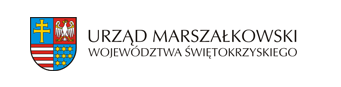 POWIAT STASZOWSKIKRSNIPNAZWAGMINAMIEJSCOWOŚĆ00000092388661601120OCHOTNICZA STRAŻ POŻARNA W SZYDŁOWIESZYDŁÓWSZYDŁÓW00000236888661542222TOWARZYSTWO KOŚCIUSZKOWSKIE W POŁAŃCUPOŁANIECPOŁANIEC00001246108660002297FUNDACJA WSPOMAGANIA OŚWIATY W POŁAŃCUPOŁANIECPOŁANIEC00002212508661633172STOWARZYSZENIE PRZYJACIÓŁ SZKOŁY I WSI BUKOWA "BUKOWIANIE"OSIEKBUKOWA00003142588661698510"LOKALNA GRUPA DZIAŁANIA - DORZECZE WISŁY"POŁANIECPOŁANIEC00003407308661504724POLSKIE STOWARZYSZENIE NA RZECZ OSÓB Z NIEPEŁNOSPRAWNOŚCIĄ INTELEKTUALNĄ KOŁO W STASZOWIESTASZÓWSTASZÓW